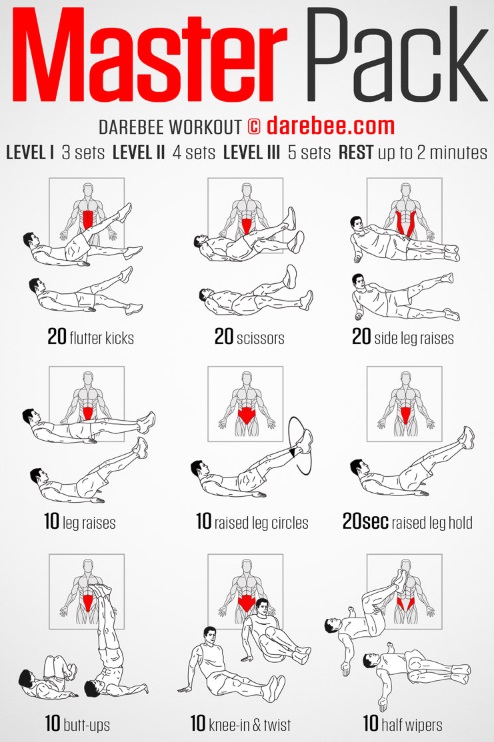 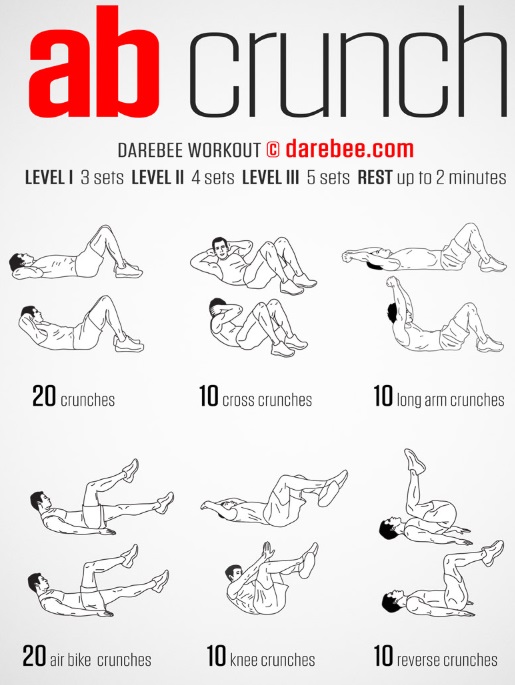 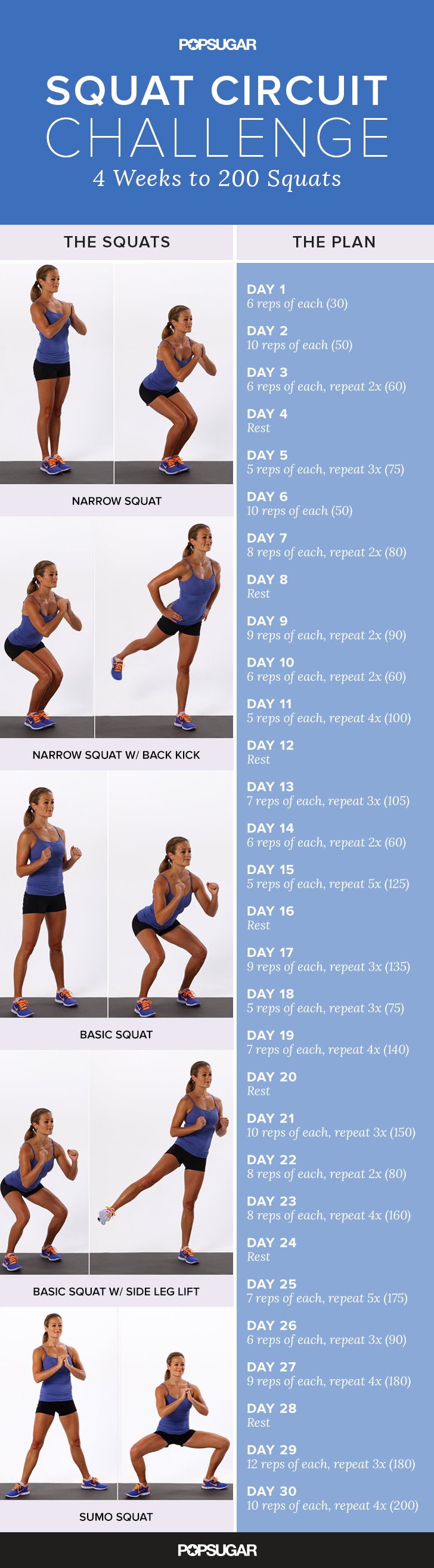 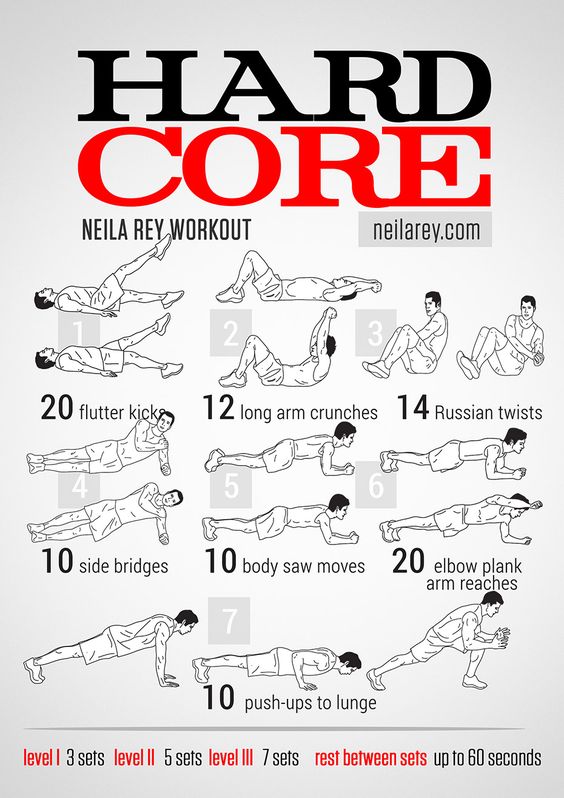 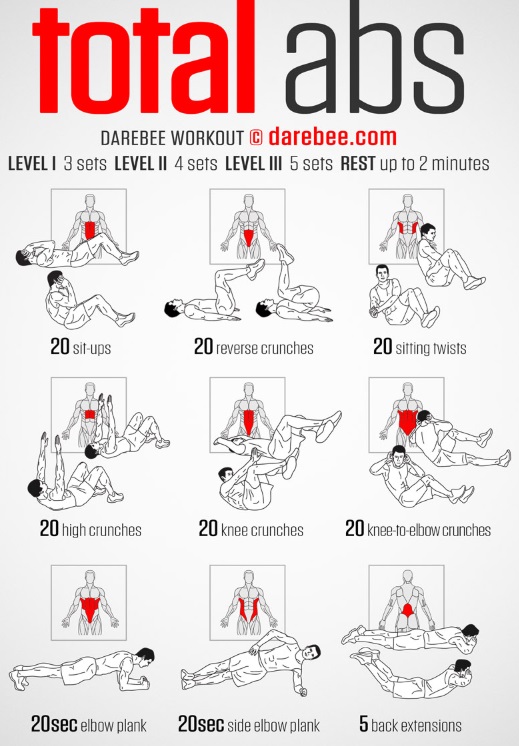 PirmdienaOtrdienaTrešdienaCeturtdienaPiktdienaSestdienaSvētdiena1645 sit-ups, 30 chrunches30 leg raises, 70s plankSquat ch. day 11, 5 each x4Skrējiens 10 minutes17Hard Core 3 sets100 squatsSkrējiens 10 minutes1850 sit-ups, 50 chrunches30 leg raises, 76s plankSquat ch. day 13, 7 each x3Skrējiens 10 minutes19Total ABS 3 sets110 squatsSkrējiens 15 minutes2070 sit-ups, 90 chrunches42 leg raises, 120s plankSquat ch. day 15, 5 each x5Skrējiens 15 minutes21Master Pack 3 sets 120 squatsSkrējiens 15 minutes2270 sit-ups, 90 chrunches42 leg raises, 120s plankSquat ch. day 15, 5 each x5Skrējiens 15 minutesmarts23 AB Crunch 3 sets130 squatsSkrējiens 20 minutes2470 sit-ups, 90 chrunches42 leg raises, 120s plankSquat ch. day 15, 5 each x5Skrējiens 20 minutes25 Hard Core 4 setsSkrējiens 20 minutes2675 sit-ups, 100 chrunches58 leg raises, 130s plankSquat ch. day 17, 9 each x3Skrējiens 20 minutes27Total ABS 4 sets140 squatsSkrējiens 20 minutes2880 sit-ups, 110 chrunches48 leg raises, 140s plankSquat ch. day 18, 5 each x3Skrējiens 25 minutes29Master Pack 4 sets150 squatsSkrējiens 25 minutesmarts3085 sit-ups, 120 chrunches50 leg raises, 150s plankSquat ch. day 19, 7 each x4Skrējiens 25 minutes31AB Crunch 4 sets160 squatsSkrējiens 25 minutes190 sit-ups, 130 chrunches52 leg raises, 160s plankSquat ch. day 21, 10 each x3Skrējiens 25 minutes2Hard Core 5 sets170 squatsSkrējiens 25 minutes395 sit-ups, 140 chrunches55 leg raises, 170s plankSquat ch. day 22, 8 each x2Skrējiens 30 minutes4Total ABS 5 sets180 squatsSkrējiens 30 minutes5100 sit-ups, 150 chrunches58 leg raises, 180s plankSquat ch. day 23, 8 each x4Skrējiens 30 minutesaprīlisPirmdienaOtrdienaTrešdienaCeturtdienaPiktdienaSestdienaSvētdiena6 Master Pack 5 sets 190 squatsSkrējiens 30 minutes7105 sit-ups, 160 chrunches60 leg raises, 190s plankSquat ch. day 25, 7 each x5Skrējiens 30 minutes8 AB Crunch 5 sets200 squatsSkrējiens 30 minutes9110 sit-ups, 170 chrunches60 leg raises, 200s plankSquat ch. day 26, 6 each x3Skrējiens 30 minutes10 Hard Core 4 sets210 squatsSkrējiens 35 minutes11115 sit-ups, 180 chrunches62 leg raises, 220s plankSquat ch. day 27, 9 each x4Skrējiens 35 minutes12 Total ABS 4 sets220 squatsSkrējiens 35 minutes13120 sit-ups, 190 chrunches62 leg raises, 230s plankSquat ch. day 29, 12 each x3Skrējiens 35 minutes14Master Pack 4 sets230 squatsSkrējiens 35 minutes15125 sit-ups, 200 chrunches65 leg raises, 240s plankSquat ch. day 30, 10 each x4Skrējiens 35 minutes20212223